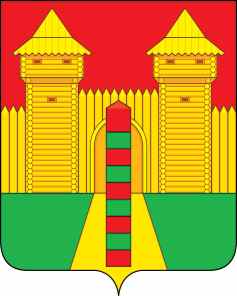 АДМИНИСТРАЦИЯ  МУНИЦИПАЛЬНОГО  ОБРАЗОВАНИЯ «ШУМЯЧСКИЙ   РАЙОН» СМОЛЕНСКОЙ  ОБЛАСТИПОСТАНОВЛЕНИЕот 25.12.2023г. № 620        п. ШумячиВ соответствии с Бюджетным кодексом Российской Федерации, постановлением Администрации муниципального образования «Шумячский район» Смоленской области от 25.03.2022 г. №163а «Об утверждении Порядка принятия решений о разработке муниципальных программ, их формирования и реализации в новой редакции»Администрация муниципального образования «Шумячский район»                       Смоленской областиП О С Т А Н О В Л Я Е Т:1. Внести в муниципальную программу «Обеспечение жильем молодых семей муниципального образования «Шумячский район» Смоленской области», утвержденную постановлением Администрации муниципального образования «Шумячский район» Смоленской области от 14.11.2014г. № 555 (в редакции постановлений Администрации муниципального образования «Шумячский район» Смоленской области от 14.05.2015г. № 295, от 30.11.2015г. № 757, от 24.02.2016г. № 129, от 20.05.2016г. № 395, от 30.09.2016г. № 676, от 27.12.2016г. № 843, от 22.05.2017г. № 392, от 27.12.2017г. № 840, от 28.02.2018г.  № 84, от 24.12.2018г. № 610, от 24.12.2019г. № 591, от 20.11.2020г. № 569, от 24.12.2020г. № 644, от 23.12.2021г. № 576, от 31.03.2022г. № 180, от 26.12.2022г. № 575) (далее-муниципальная программа) следующие изменения:1.1.  В паспорте муниципальной программы:- позицию «период реализации» изложить в следующей редакции:- позицию «Объемы финансового обеспечения за весь период реализации (по годам реализации и в разрезе источников финансирования на очередной финансовый год и 1, 2 годы планового периода)» изложить в следующей редакции:    «  »- подраздел 4 «Финансовое обеспечение муниципальной программы» изложить в следующей редакции:«4.  Финансовое обеспечение муниципальной программы»	Приложение № 3 к паспорту муниципальной программы «Обеспечение жильем молодых семей муниципального образования «Шумячский район» Смоленской области» изложить в новой редакции.Контроль за исполнением настоящего постановления возложить на заместителя Главы муниципального образования «Шумячский район» Смоленской области Г.А. Варсанову.И.п. Главы муниципального образования«Шумячский район» Смоленской области                                             Д.А. КаменевФинансирование структурных элементов муниципальной программыО внесении изменений в муниципальную программу «Обеспечение жильем молодых семей муниципального образования «Шумячский район» Смоленской области» Период реализацииЭтап I: 2014 – 2023 годыЭтап II: 2024 – 2026 годыОбъемы финансового обеспечения за весь период реализации (по годам реализации и в разрезе источников финансирования на очередной финансовый год и 1, 2 годы планового периода)Общий объем финансирования составляет 8 377 798,17 рублей, в том числе:I этап: 2014 -2023 годы – 6 651 281,17 рублейII этап 2024 – 2026 годы – 1 726 517,00 рублей, в том числе по годам: 2024 год – 575 507,00 рублей, из них:средства федерального бюджета – 173 237,51 рублей;средства областного бюджета – 268 790,69 рублей;средства местного бюджета – 133 478,80 рублей;средства внебюджетных источников –  0,00 рублей;2025 год – 575 505,00 рублей, из них:средства федерального бюджета – 176 758,31 рублей;средства областного бюджета – 264 722,75 рублей;средства местного бюджета – 137 023,94 рублей;средства внебюджетных источников –  0,00 рублей;2026 год – 575 505,00 рублей, из них:средства федерального бюджета – 181 826,34 рублей;средства областного бюджета – 264 205,31 рублей;средства местного бюджета – 129 473,35 рублей;средства внебюджетных источников –  0,00 рублей;Наименование муниципальной программы, структурного элемента / источник финансового обеспеченияВсегоОбъем финансового обеспечения по годам реализации, тыс. рублейОбъем финансового обеспечения по годам реализации, тыс. рублейОбъем финансового обеспечения по годам реализации, тыс. рублейНаименование муниципальной программы, структурного элемента / источник финансового обеспеченияВсегоочередной финансовый год (2024 г.)1-й год планового периода (2025г)2-й год планового периода (2026г)12345Муниципальная программа (всего),в том числе:1726,5575,5575,5575,5федеральный бюджет531,8173,2176,8181,8областной бюджет797,7268,8264,7264,2местный бюджет397,0133,5134,0129,5внебюджетные средства0,00,00,00,0                                Приложение № 3к Паспорту муниципальной программы «Обеспечение жильем молодых семей  муниципального образования «Шумячский район» Смоленской области»№ п/п  НаименованиеУчастник муниципальной программы Источник финансового обеспечения (расшифровать)Объем средств на реализацию Муниципальной программы на очередной финансовый год и плановый период (тыс. рублей)Объем средств на реализацию Муниципальной программы на очередной финансовый год и плановый период (тыс. рублей)Объем средств на реализацию Муниципальной программы на очередной финансовый год и плановый период (тыс. рублей)Объем средств на реализацию Муниципальной программы на очередной финансовый год и плановый период (тыс. рублей)№ п/п  НаименованиеУчастник муниципальной программы Источник финансового обеспечения (расшифровать)всегоочередной финансовый год             2024 г.1-й год планового периода  2025 г.2-й год планового периода 2026 г.№ п/п  НаименованиеУчастник муниципальной программы Источник финансового обеспечения (расшифровать)1233445677881Комплекс процессных мероприятий «Предоставление мер социальной поддержки по обеспечению жильем отдельных категорий граждан»Комплекс процессных мероприятий «Предоставление мер социальной поддержки по обеспечению жильем отдельных категорий граждан»Комплекс процессных мероприятий «Предоставление мер социальной поддержки по обеспечению жильем отдельных категорий граждан»Комплекс процессных мероприятий «Предоставление мер социальной поддержки по обеспечению жильем отдельных категорий граждан»Комплекс процессных мероприятий «Предоставление мер социальной поддержки по обеспечению жильем отдельных категорий граждан»Комплекс процессных мероприятий «Предоставление мер социальной поддержки по обеспечению жильем отдельных категорий граждан»Комплекс процессных мероприятий «Предоставление мер социальной поддержки по обеспечению жильем отдельных категорий граждан»Комплекс процессных мероприятий «Предоставление мер социальной поддержки по обеспечению жильем отдельных категорий граждан»Комплекс процессных мероприятий «Предоставление мер социальной поддержки по обеспечению жильем отдельных категорий граждан»Комплекс процессных мероприятий «Предоставление мер социальной поддержки по обеспечению жильем отдельных категорий граждан»Комплекс процессных мероприятий «Предоставление мер социальной поддержки по обеспечению жильем отдельных категорий граждан»Мероприятие 1.Реализация мероприятий по обеспечению жильем молодых семей.Мероприятие 1.Реализация мероприятий по обеспечению жильем молодых семей.-Администрация муниципального образования «Шумячский район» Смоленской области;-Отдел по культуре и спорту Администрации муниципального образования «Шумячский район» Смоленской области.-Администрация муниципального образования «Шумячский район» Смоленской области;-Отдел по культуре и спорту Администрации муниципального образования «Шумячский район» Смоленской области.федеральный бюджет531,8173,2173,2176,8176,8181,8Мероприятие 1.Реализация мероприятий по обеспечению жильем молодых семей.Мероприятие 1.Реализация мероприятий по обеспечению жильем молодых семей.-Администрация муниципального образования «Шумячский район» Смоленской области;-Отдел по культуре и спорту Администрации муниципального образования «Шумячский район» Смоленской области.-Администрация муниципального образования «Шумячский район» Смоленской области;-Отдел по культуре и спорту Администрации муниципального образования «Шумячский район» Смоленской области.областной бюджет797,7268,8268,8264,7264,7264,2Мероприятие 1.Реализация мероприятий по обеспечению жильем молодых семей.Мероприятие 1.Реализация мероприятий по обеспечению жильем молодых семей.-Администрация муниципального образования «Шумячский район» Смоленской области;-Отдел по культуре и спорту Администрации муниципального образования «Шумячский район» Смоленской области.-Администрация муниципального образования «Шумячский район» Смоленской области;-Отдел по культуре и спорту Администрации муниципального образования «Шумячский район» Смоленской области.местный бюджет397,0133,5133,5134,0134,0129,5Мероприятие 1.Реализация мероприятий по обеспечению жильем молодых семей.Мероприятие 1.Реализация мероприятий по обеспечению жильем молодых семей.-Администрация муниципального образования «Шумячский район» Смоленской области;-Отдел по культуре и спорту Администрации муниципального образования «Шумячский район» Смоленской области.-Администрация муниципального образования «Шумячский район» Смоленской области;-Отдел по культуре и спорту Администрации муниципального образования «Шумячский район» Смоленской области.внебюджетные средства0,00,00,00,00,00,0Итого по комплексу процессных мероприятийИтого по комплексу процессных мероприятий1726,5575,5575,5575,5575,5575,5Всего по муниципальной программе, в том числе:Всего по муниципальной программе, в том числе:ххх1726,5575,5575,5575,5575,5575,5федеральный бюджетфедеральный бюджетххх531,8173,2173,2176,8176,8181,8областной бюджетобластной бюджетххх797,7268,8268,8264,7264,7264,2местный бюджетместный бюджетххх397,0133,5133,5134,0134,0129,5внебюджетные средствавнебюджетные средстваххх0,00,00,00,00,00,0